                Семейные чтения: Рассказы и стихи о школе В. Драгунский, В. Медведев, Ю. Коваль «Смешные рассказы о школе», В. Моруга «Что ждёт меня в школе», А. Барто  «В школу», «Первый урокЧиталочка.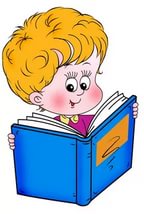 Как хорошо уметь читать!Не надо к маме приставать,Не надо бабушку трясти:«Прочти, пожалуйста! Прочти!»Не надо умолять сестрицу«Ну почитай ещё страницу!»Не надо звать, не надо ждать,                                                                                                                                            А можно взять и почитать.ПЕРВЫЙ РАЗ В ПЕРВЫЙ КЛАСС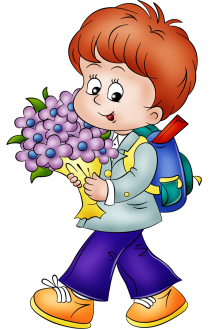 Вчера лишь тебе говорили — малыш,Порой называли — проказник. Сегодня  уже ты за партой сидишь,Зовут тебя все  — первоклассник!Серьезен. Старателен. Впрямь — ученик! Букварь. За страницей — страница. А  сколько вокруг замечательных книг...Великое дело — учиться!..                                      Р. Фархади                                    Текст для пересказа                                         СИНИЕ ЛИСТЬЯ                                                                                                                                              У Кати было два зелёных карандаша. У Лены ни одного. Вот и просит Лена Катю:                              — Дай мне зелёный карандаш!  А Катя и говорит:                                                                                      —Спрошу у мамы. Приходят на другой день обе девочки в школу. Спрашивает Лена:—Позволила мама?  А Катя вздохнула и говорит:                                                                                           —Мама-то позволила, а брата я не спросила.                                                                                                      —Ну что, позволил брат? — на другой день спрашивает  Лена.                                                            —Брат-то позволил, да я боюсь, сломаешь ты карандаш.                                                                     —Я осторожненько, — говорит Лена.                                                                                                            — Смотри, — говорит Катя, — не чини, не нажимай крепко...Посмотрела на неё Лена и отошла. Не взяла карандаш. Уди вилась Катя, побежала за ней.                                                         —Ну что ж ты? Бери!                                                                                                                               — Не надо, — отвечает Лена. На  уроке учитель спрашивает:                                                                     — Отчего у тебя, Леночка, листья на деревьях синие?                                                                           — Карандаша зелёного нет.                                                                                                                           — А почему же ты у своей подружки не взяла?                                                                     Молчит Лена. А Катя покраснела и говорит:                                                                                                   — Я ей давала, а она не берёт. Посмотрел учитель на обеих:                                                                                — Надо так давать, чтобы можно было взять.                                     По В. Осеевой                                Вопросы:      Почему Лена попросила у Кати карандаш?                                                                                     Что ответила Катя?                                                                                                                                      Что случилось на другой день? На третий?                                                                                                Почему Лена не взяла карандаш?                                                                                                             Что произошло на уроке?                                                                                                                            Почему Катя покраснела?   Что сказал учитель девочкам?